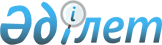 "Абай облысы Аягөз ауданы Тарбағатай ауылдық округінің "Райбай" шаруа қожалығының аумағына шектеу іс-шараларын туралы
					
			Күшін жойған
			
			
		
					Абай облысы Аягөз ауданы Тарбағатай ауылдық округі әкімінің 2022 жылғы 7 қазандағы № 05 шешімі. Күші жойылды - Абай облысы Аягөз ауданы Тарбағатай ауылдық округі әкімінің 2022 жылғы 4 қарашадағы № 06 шешімі
      Ескерту. Күші жойылды - Абай облысы Аягөз ауданы Тарбағатай ауылдық округі әкімінің 04.11.2022 № 06 шешімімен.
      Қазақстан Республикасының "Ветеринария туралы" Заңының 10-1 бабының 7 тармағына, "Қазақстан Республикасындағы жергілікті мемлекеттік басқару және өзін-өзі басқару туралы" Қазақстан Республикасының Заңының 35-бабының 2-тармағына сәйкес және Аягөз аудандық аумақтық бас мемлекеттік ветеринариялық инспектордың 2022 жылғы 06 қазандағы № 255 ұсынысы негізінде, ШЕШТІМ:
      1. Абай облысы, Аягөз ауданы, Тарбағатай ауылдық округі, "Райбай" шаруа қожалығындағы ауыл шаруашылық жануарларына 1315 (пастереллез) ауруы анықталуына байланысты шектеу іс-шаралары белгіленсін.
      2. Осы шешімнің орындалуын бақылауды өзіме қалдырамын.
					© 2012. Қазақстан Республикасы Әділет министрлігінің «Қазақстан Республикасының Заңнама және құқықтық ақпарат институты» ШЖҚ РМК
				
      Тарбағатай ауылдық округінің әкімі 

Е. Ережепов
